В целях пропаганды семейных ценностей среди молодёжи, обеспечения преемственности поколений в семье, в рамках утверждённого областного плана мероприятий, посвящённых Году семьи, президиум Саратовской областной организации Профессионального союза работников народного образования и науки РФ постановляет:	1. Провести в Международный день семьи, 15 мая 2024 года, областной конкурс молодых семей «Папа, мама, я – профсоюзная семья».2. Председателям территориальных и первичных организаций Профсоюза инициировать участие молодых педагогических и студенческих семей в данном мероприятии, посвящённом Году семьи.	3. Утвердить Положение об областном конкурсе молодых семей «Папа, мама, я – профсоюзная семья» (Приложение № 1).4. Утвердить смету расходов на проведение данного областного мероприятия (Приложение № 2).5. Контроль за исполнением данного постановления возложить на заместителя председателя Шкитину М.В.	Председатель								Н.Н. Тимофеев Приложение № 1к постановлению президиумаобластной организации ПрофсоюзаПротокол № 26 от 6 февраля 2024 г.ПОЛОЖЕНИЕo конкурсе молодых семей «Папа, мама, я – профсоюзная семья»1. Цели и задачи Конкурса1.1. Цель Конкурса - поддержка института молодой семьи в учреждениях образования Саратовской области, повышение престижа профсоюзной организации.1.2. Задачи Конкурса:- повышение социального статуса молодой семьи и престижа семейной жизни;- раскрытие творческого потенциала молодых семей;- популяризация активных и позитивных форм семейного досуга и отдыха;- повышение сплоченности внутри семьи;- сохранение и укрепление семейных ценностей.2. Участники конкурса2.1. В Конкурсе могут принимать участие семьи, в которых есть работники учреждений образования Саратовской области, члены Профсоюза, имеющие в своем составе детей в возрасте до 14 лет. Ограничение по возрасту участников – 35 лет (включительно).3. Порядок проведения конкурса3.1. Конкурс проводится в заочном формате.3.2. Прием заявок на участие в конкурсе осуществляется по электронной почте obkomobr@gmail.com (Заявка прилагается) до 28 февраля 2024 г.3.3. Конкурсная программа состоит из 3-х этапов:«Видеовизитка» - краткий рассказ в видеоформате о семье, традициях, ценностях, увлечениях (продолжительность – не более 3 минут).«Талантливы во всем» - видеоролик, в которым отражены таланты и интересы семьи (продолжительность – не более 3 минут).«Шедевр» - создание в домашних условиях силами членов семьи "продукта" хобби (обязательно указать название).3.4. Файлы направляются в электронном виде на электронную почту obkomobr@gmail.com.4. Подведение итогов и награждение4.1. Итоги конкурса подводятся на заседании оргкомитета и утверждаются президиумом Саратовской областной организации Профсоюза.4.2. Среди участников конкурса определяются 3 призовых места:I место- «Самая дружная семья»;II место- «Самая талантливая семья»; III место - «Самая креативная семья».4.3. Победители награждаются Дипломами Саратовской областной организации Общероссийского Профсоюза образования, ценными подарками. Все участники получают сертификаты участника Саратовской областной организации Общероссийского Профсоюза образования.4.4. Материалы победителей будут размещены на сайте и на страницах социальных сетей Саратовской областной организации Общероссийского Профсоюза образования.ЗАЯВКАна участие в конкурсе молодых семей «Папа, мама, я – профсоюзная семья»Ф.И.О. участников, с указанием возраста________________________________________________________________________________________________________________________________________________Организация, направляющая для участия в конкурсе________________________________________________________________________Должность работника (ов) учреждения:________________________________________________________________________________________________________________________________________________Контактные данные работника (ов) учреждения:Телефоны:рабочий _____________________сотовый _____________________Адрес электронной почты: _________________________________________________Председатель ППО _______________________ ________________________________                                                                           (подпись)                                                                    (расшифровка)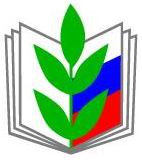 ПРОФЕССИОНАЛЬНЫЙ СОЮЗ РАБОТНИКОВ НАРОДНОГО ОБРАЗОВАНИЯ И НАУКИ РОССИЙСКОЙ ФЕДЕРАЦИИСАРАТОВСКАЯ ОБЛАСТНАЯ ОРГАНИЗАЦИЯ ПРОФЕССИОНАЛЬНОГО СОЮЗА РАБОТНИКОВ НАРОДНОГО ОБРАЗОВАНИЯ И НАУКИ РОССИЙСКОЙ ФЕДЕРАЦИИ(САРАТОВСКАЯ ОБЛАСТНАЯ ОРГАНИЗАЦИЯ «ОБЩЕРОССИЙСКОГО ПРОФСОЮЗА ОБРАЗОВАНИЯ»)ПРЕЗИДИУМПОСТАНОВЛЕНИЕПРОФЕССИОНАЛЬНЫЙ СОЮЗ РАБОТНИКОВ НАРОДНОГО ОБРАЗОВАНИЯ И НАУКИ РОССИЙСКОЙ ФЕДЕРАЦИИСАРАТОВСКАЯ ОБЛАСТНАЯ ОРГАНИЗАЦИЯ ПРОФЕССИОНАЛЬНОГО СОЮЗА РАБОТНИКОВ НАРОДНОГО ОБРАЗОВАНИЯ И НАУКИ РОССИЙСКОЙ ФЕДЕРАЦИИ(САРАТОВСКАЯ ОБЛАСТНАЯ ОРГАНИЗАЦИЯ «ОБЩЕРОССИЙСКОГО ПРОФСОЮЗА ОБРАЗОВАНИЯ»)ПРЕЗИДИУМПОСТАНОВЛЕНИЕПРОФЕССИОНАЛЬНЫЙ СОЮЗ РАБОТНИКОВ НАРОДНОГО ОБРАЗОВАНИЯ И НАУКИ РОССИЙСКОЙ ФЕДЕРАЦИИСАРАТОВСКАЯ ОБЛАСТНАЯ ОРГАНИЗАЦИЯ ПРОФЕССИОНАЛЬНОГО СОЮЗА РАБОТНИКОВ НАРОДНОГО ОБРАЗОВАНИЯ И НАУКИ РОССИЙСКОЙ ФЕДЕРАЦИИ(САРАТОВСКАЯ ОБЛАСТНАЯ ОРГАНИЗАЦИЯ «ОБЩЕРОССИЙСКОГО ПРОФСОЮЗА ОБРАЗОВАНИЯ»)ПРЕЗИДИУМПОСТАНОВЛЕНИЕПРОФЕССИОНАЛЬНЫЙ СОЮЗ РАБОТНИКОВ НАРОДНОГО ОБРАЗОВАНИЯ И НАУКИ РОССИЙСКОЙ ФЕДЕРАЦИИСАРАТОВСКАЯ ОБЛАСТНАЯ ОРГАНИЗАЦИЯ ПРОФЕССИОНАЛЬНОГО СОЮЗА РАБОТНИКОВ НАРОДНОГО ОБРАЗОВАНИЯ И НАУКИ РОССИЙСКОЙ ФЕДЕРАЦИИ(САРАТОВСКАЯ ОБЛАСТНАЯ ОРГАНИЗАЦИЯ «ОБЩЕРОССИЙСКОГО ПРОФСОЮЗА ОБРАЗОВАНИЯ»)ПРЕЗИДИУМПОСТАНОВЛЕНИЕ
«06» февраля 2024 г.
г. Саратов
г. Саратов
№ 26-12О проведении областного конкурса молодых семей «Папа, мама, я – профсоюзная семья», посвящённого Году семьиО проведении областного конкурса молодых семей «Папа, мама, я – профсоюзная семья», посвящённого Году семьи